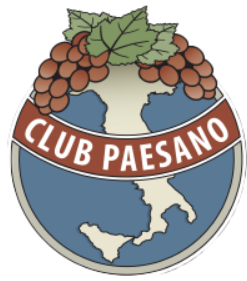 Club Paesano Italian American ScholarshipThe Club Paesano established in Portland, Oregon in 1955, is one of the largest Italian American organizations in the Pacific Northwest.  The mission of the club is to provide an engaging social network for the Italian American community in the Portland area through participation and volunteer opportunities.  Over the past 70 years, Club Paesano has promoted the Italian American experience through celebrated shared traditions and events.  It is with great pleasure that Club Paesano will be implementing its first Italian American Scholarship Program.  The scholarship has been established to award high school and college students who demonstrate a desire to learn and to emulate Italian American attributes such as diligence and determination.Eligibility:In order to be eligible for consideration of the Club Paesano scholarship, an applicant must meet the mentioned criteria as well as submit the following:Be an incoming college freshman and current college freshman who resides in the Greater Portland Metropolitan area or Southwest Washington;Be accepted to an accredited institution of higher learning (including universities, colleges, community colleges and trade schools);A United States citizen or permanent resident alien;Have a minimum cumulative GPA of 3.0 out of a 4.0 scale; An official transcript must be submitted;Complete and submit application and forms by the applicable deadline;Be of Italian American descent with at least one ancestor that can be certified to have emigrated from Italy.Submit two letters of recommendation from teachers, coaches,  a professors, employers or service coordinators.Submit a current resume outlining extracurricular activities, work experience and volunteer services.Submit an essay which must not exceed 750 wordsAwards:The scholarship will be awarded on an annual basis to qualified applicants on a one-time basis. The number of scholarships as well as the amount will be determined.  The Club Paesano selection committee will review each applicant’s transcripts, community service, resume and essays submission when making its determination.  Each applicant will be scored from a 1-5 rating scale on:  leadership, academic performance, extracurricular activities as well as their two letters of recommendation.  The essay will be scored on a point basis.Application Procedure:If you are an eligible individual and are interested in applying, please complete the application found on the Club Paesano website.  Return your completed scholarship no later than May 10, 2024.  The recipients will be notified by May 25, 2024.  The scholarship will be awarded on June 5, 2024 at Club Paesano/Cedarville Park at the Polenta dinner.  The decisions of the Club Paesano Scholarship Committee are final.  This is a one-time award and must be collected for the 2024 fall semester.  Please print, complete and send your application and required documents via US mail or download the application on Microsoft word, complete and submit via PDF through email.Deadline for submission and required documents is May 10, 2024.  Please return application and required documents to:Club PaesanoAttn:  Rick Cervi720 SE 166th PlacePortland, Oregon. 97233Email:  rchabs23@hotmail.comwww.clubpaesano.orgClub Paesano Italian American ScholarshipChecklist:_______ Completed and Signed Application_______ Essay_______ ResumeFollow-up and ensure the following have been submitted:_______ Official transcripts from high school or College_______ Two recommendations from teachers, employers or service coordinators (please provide the address for submission to the individuals writing the recommendations).All paperwork must be postmarked by May 10, 2024Club Paesano Italian American Scholarship ApplicationPERSONAL INFORMATIONName: ______________________________________________________________________Address:  ____________________________________________________________________City: ______________________ State: _____________________ Zip: ___________________Date of Birth: _________________________________________________________________Phone: ___________________________  Email: ____________________________________Please identify Italian lineage by including any pertinent information such as names of those who immigrated to the United States as well as dates and regions from which your family originated.Mother: _____________________________________________________________________

____________________________________________________________________________Father: ______________________________________________________________________

____________________________________________________________________________EDUCATIONHigh School currently attending: __________________________________________________City: ___________________________   State: ________________________ Zip: _________Name of College/University you will attend: _________________________________________If University Student:  University currently attending: __________________________________________City: _____________________________ State: ________________________ Zip: _________Dates of Attendance: ________________________ Current grade level: __________________Please indicated Course of Studies or Intended Studies:Major: _______________________________________________________________________
Minor: _______________________________________________________________________I hereby certify that this application contains no misstatements or omissions of facts and that I will comply with the regulations of the Club Paesano Italian American Scholarship Fund if this application is accepted.Applicants Signature: ___________________________________________________________Date: _______________________________________________________________________Club Paesano Italian American Scholarship EssayInstructions:  Please respond to the prompt listed.  The essay must not exceed 750 words.Italians who immigrated to a new country required great courage, diligence and determination.  The generations that came before possessed an incredible work ethic and a desire to positively contribute to their communities.  The Italian immigrant dreamed that generations to come would remain committed to the values of strong families and good citizenship while being able to achieve a better education. Write about how you embody the values of hard work, diligence, determination and how you plan to use your education to a make a positive impact.Club Paesano Italian American ScholarshipTranscript Request FormSubmit an official transcript of academic records, with affixed seal, from high school, college or university presently attending.This official transcript must be returned by May 10, 2024 to:Club Paesano Italian American Scholarshipc/o Rick Cervi720 SE 166th PlacePortland, Oregon. 97233Student’s Full Legal Name: ______________________________________________________Date of Birth: _________________________________________________________________Student’s Address: _____________________________________________________________City/State: ___________________________________________________________________Students Phone: ______________________________________________________________School Name: _______________________________________________________________School address: _______________________________________________________________City/State: ___________________________________________________ Zip: ____________School Phone: ________________________________________________________________Advisors Name and email: _____________________________________________________THE STUDENT’S TRANSCRIPTS MUST BE POSTMARKED BY MAY 10, 2024